REPUBLIKA SLOVENIJA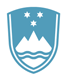 Ministrstvo za gospodarSKI RAZVOJ IN TEHNOLOGIJODirektorat za INTERNACIONALIZACIJO, PODJETNIŠTVO IN TEHNOLOGIJOKotnikova  5, 1000 Ljubljana	Tel.: (01) 400 3311, (01) 400 3328 	E-naslov: gp.mgrt@gov.si 	Splet: www.mgrt.gov.siSmernice za sodelovanje v programu PRODEXSLOVENIJAUvodRaziskovalno-razvojne organizacije (RRO) in podjetja lahko prijavijo raziskovalno-razvojni (RR) projekt v okviru programa PRODEX. Gre za »razvoj znanstvenih poskusov« (»development of scientific experiments«) – v kontekstu znanstvenih vesoljskih programov potekajočih ali načrtovanih misij Evropske vesoljske agencije - ESA (v nadaljevanju: Agencija). Agencija objavlja misije na svoji spletni strani.Agencija v tem programu ne objavlja razpisov - »povabil k ponudbam« (»invitation to tender« – ITT) kot jih na drugih področjih, ampak občasne »najave priložnosti« (»announcement of opportunities«), zato se morebitni prijavitelji lahko prijavijo kadarkoli, zlasti ob objavah teh najav priložnosti. Slovenija je konec leta 2016 prijavila svoj 5-letni vložek v program PRODEX v višini 1.000.000 EUR za obdobje 5 let, to je v povprečju po 200.000 EUR letno v obdobju 2017 – 2021. V začetku leta 2020 je na razpolago še okrog 750.000 EUR.Prednostna področja
Splošna prednostna področja so zlasti biološke vede (vede o življenju) v povezavi z vesoljem; fizikalne vede v povezavi z vesoljem; opazovanje Zemlje; vesoljske vede (raziskovanje vesolja). Povezava s konvencionalnimi vedami, kot so npr. fizika, kemija, biologija, strojništvo; pa tudi svojstvene posebne raziskave. Druga področja niso vnaprej izključena, priporoča se, da predlog projekta predlagano temo posebej utemelji.Vrste projektovProjekti so lahko:- eksperimentalne študije;- predrazvojne dejavnosti;- priprava celovite znanstvene naprave;- prispevek k znanstveni napravi za misijo ESA ali za misijo, ki jo vodijo mednarodni partnerji (npr. NASA ali Roskosmos);- dejavnosti obdelave podatkov;- poskusi v zvezi z mikrotežnostjo, ki bi se izvajali na Mednarodni vesoljski postaji;- druge dejavnosti.Nekatere smernice in informacije za prijavo projekta- Trajanje projekta je 1 – 2 leti.- Višina sredstev za posamezni projekt je: do 250.000 EUR.- Delo RRO je lahko financirano do vključno 100%.- Podjetje izvaja 15% – 80% dela na projektu.- Pričakuje se, da podjetje prispeva v projekt v deležu 15% - 80% njemu dodeljenega zneska, lahko tudi v naravi ("in-kind").Ustrezni projekti se bodo podpirali do porabe sredstev.Posebni slovenski pogoji Vsaka država članica ESA ima svoje posebne pogoje v zvezi s prijavami projektov. V Sloveniji velja:- RRO:- mora imeti sedež v Sloveniji- vpisana mora biti v evidenco raziskovalnih ustanov v Sloveniji – SICRIS- RRO ne sme prejemati drugih javnih sredstev za isto delo (tuja javna sredstva, na državni ali lokalni ravni)- v projekt naj bo vključeno vsaj eno podjetje- podjetje:- mora imeti sedež v Sloveniji- mora imeti raziskovalno skupino, ki bo delala na projektu, vpisano v evidenco raziskovalnih ustanov v Sloveniji – SICRIS (dopustni čas za ureditev vpisa je 6 mesecev od začetka projekta oziroma, če je projekt krajši,  do konca projekta) - ne sme biti v postopku prisilne poravnave, stečaja ali likvidacije- mora imeti poravnane vse obveznosti do države- ne sme prejemati drugih javnih sredstev za isto delo (tuja javna sredstva, na državni ali lokalni ravni)- ni podjetje v težavah, ne prejema in tudi ni v postopku pridobivanja finančne pomoči države po Smernicah skupnosti o državni pomoči za reševanje in prestrukturiranje podjetij (Uredba 2004/C 244/02),Način prijave in obrazciPrijavitelj napiše prijavo projekta v angleščini. Prijavo lahko natisne na papir in dva izvoda pošlje priporočeno na Ministrstvo za gospodarski razvoj in tehnologijo (v nadaljevanju: Ministrstvo) oziroma dostavi osebno ali po kurirju v glavno pisarno Ministrstva v njenem poslovnem času, v sprejemnici prijave ne sprejemajo. Lahko jo shrani na elektronski nosilec (zgoščenko CD ali DVD ali na spominski ključek USB) in ga v enem izvodu pošlje priporočeno na Ministrstvo ali dostavi osebno ali po kurirju v glavno pisarno Ministrstva. Tretji način pošiljanja prijave je poslanje po elektronski pošti na e-naslov glavne pisarne gp.mgrt@gov.si . POMEMBNO - PRAVILNO OZNAČENA OVOJNICA! Na ovojnico, ki se jo pošlje po pošti ali dostavi osebno v glavno pisarno, je potrebno razen običajnih podatkov o naslovniku in pošiljatelju pripisati tudi: "NE ODPIRAJ!PRIJAVA PROJEKTA PRODEX.631-1/2020/"Obrazec za da razložiti s spletnih strani ministrstva.Odločitev o izbiriMinistrstvo projekt administrativno preveri z vidika izpolnjevanja posebnih slovenskih pogojev.Če je projekt ustrezen, ga pošlje skupaj s Pismom podpore (»Letter of Endorsement«) na Urad PRODEX pri ESA.Ministrstvo in Urad PRODEX pri ESA bosta skladno s svojimi pristojnostmi v stiku s prijaviteljem ter bosta vršila potrebno dopisovanje.Urad PRODEX pri ESA bo ocenil projektno vlogo v skladu z določili »Izvršnih pravil Razvoja znanstvenih poskusov (»PRODEX«)«, zlasti odstavkov 1. (a), 2. (b) in 2 (c)  2. člena teh pravil in pripravljeno oceno, razvrstitev in izbor predlagal Ministrstvu ter izpeljal druge postopke, predvidene s temi pravili in drugimi pravili, ki urejajo delovanje programa PRODEX pri ESA.Končno uradno odločitev glede sprejetja ali zavrnitve projekta bo sprejelo Ministrstvo in bo prijavitelja obvestilo v 30 dneh po sprejetju odločitve.Pritožbe na odločitev Pritožbe v zvezi z ESA so možne v skladu s členom 9 »Izvršnih pravil Razvoja znanstvenih poskusov (»PRODEX«)« (»Scientific Experiment Development Programme (PRODEX) Implementing Rules«).Podpis pogodbe, sporazuma, dogovora ali druge pravne listinePo prejetju pozitivne odločitve glede predloga projekta se predlagatelju ponudijo v podpis ustrezne pravne listine, kot so pogodba, sporazum, dogovor ali druga. Aktivnosti glede podpisa pogodbe se urejajo  z Uradom PRODEX pri ESA.